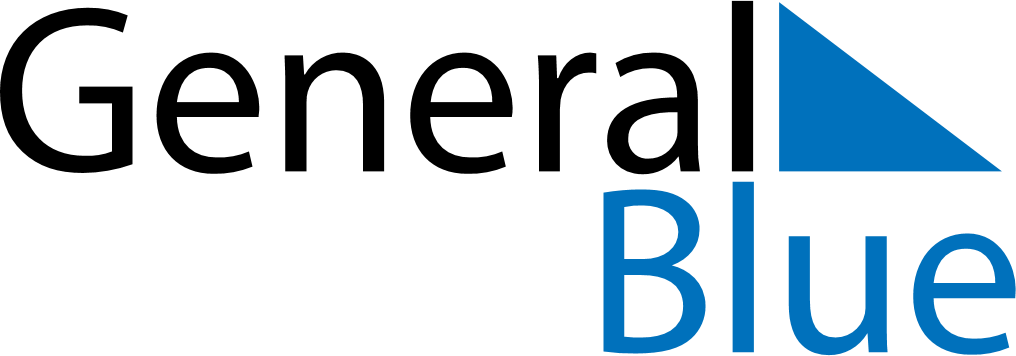 December 2024December 2024December 2024December 2024December 2024December 2024Molde, More og Romsdal, NorwayMolde, More og Romsdal, NorwayMolde, More og Romsdal, NorwayMolde, More og Romsdal, NorwayMolde, More og Romsdal, NorwayMolde, More og Romsdal, NorwaySunday Monday Tuesday Wednesday Thursday Friday Saturday 1 2 3 4 5 6 7 Sunrise: 9:32 AM Sunset: 3:08 PM Daylight: 5 hours and 35 minutes. Sunrise: 9:34 AM Sunset: 3:06 PM Daylight: 5 hours and 31 minutes. Sunrise: 9:37 AM Sunset: 3:05 PM Daylight: 5 hours and 27 minutes. Sunrise: 9:39 AM Sunset: 3:03 PM Daylight: 5 hours and 23 minutes. Sunrise: 9:41 AM Sunset: 3:02 PM Daylight: 5 hours and 20 minutes. Sunrise: 9:43 AM Sunset: 3:00 PM Daylight: 5 hours and 16 minutes. Sunrise: 9:45 AM Sunset: 2:59 PM Daylight: 5 hours and 13 minutes. 8 9 10 11 12 13 14 Sunrise: 9:47 AM Sunset: 2:58 PM Daylight: 5 hours and 10 minutes. Sunrise: 9:49 AM Sunset: 2:57 PM Daylight: 5 hours and 7 minutes. Sunrise: 9:51 AM Sunset: 2:56 PM Daylight: 5 hours and 5 minutes. Sunrise: 9:53 AM Sunset: 2:55 PM Daylight: 5 hours and 2 minutes. Sunrise: 9:54 AM Sunset: 2:55 PM Daylight: 5 hours and 0 minutes. Sunrise: 9:56 AM Sunset: 2:54 PM Daylight: 4 hours and 58 minutes. Sunrise: 9:57 AM Sunset: 2:54 PM Daylight: 4 hours and 56 minutes. 15 16 17 18 19 20 21 Sunrise: 9:59 AM Sunset: 2:53 PM Daylight: 4 hours and 54 minutes. Sunrise: 10:00 AM Sunset: 2:53 PM Daylight: 4 hours and 53 minutes. Sunrise: 10:01 AM Sunset: 2:53 PM Daylight: 4 hours and 52 minutes. Sunrise: 10:02 AM Sunset: 2:53 PM Daylight: 4 hours and 51 minutes. Sunrise: 10:03 AM Sunset: 2:53 PM Daylight: 4 hours and 50 minutes. Sunrise: 10:03 AM Sunset: 2:53 PM Daylight: 4 hours and 50 minutes. Sunrise: 10:04 AM Sunset: 2:54 PM Daylight: 4 hours and 49 minutes. 22 23 24 25 26 27 28 Sunrise: 10:05 AM Sunset: 2:54 PM Daylight: 4 hours and 49 minutes. Sunrise: 10:05 AM Sunset: 2:55 PM Daylight: 4 hours and 50 minutes. Sunrise: 10:05 AM Sunset: 2:56 PM Daylight: 4 hours and 50 minutes. Sunrise: 10:05 AM Sunset: 2:57 PM Daylight: 4 hours and 51 minutes. Sunrise: 10:05 AM Sunset: 2:58 PM Daylight: 4 hours and 52 minutes. Sunrise: 10:05 AM Sunset: 2:59 PM Daylight: 4 hours and 53 minutes. Sunrise: 10:05 AM Sunset: 3:00 PM Daylight: 4 hours and 55 minutes. 29 30 31 Sunrise: 10:05 AM Sunset: 3:01 PM Daylight: 4 hours and 56 minutes. Sunrise: 10:04 AM Sunset: 3:03 PM Daylight: 4 hours and 58 minutes. Sunrise: 10:03 AM Sunset: 3:04 PM Daylight: 5 hours and 0 minutes. 